Into the Bright OpenWord Search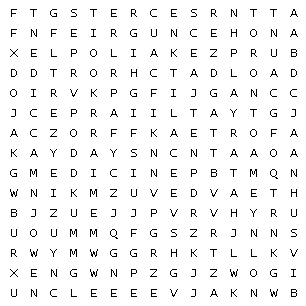 Into the Bright OpenWord Search – Answers 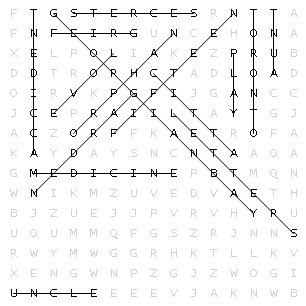 accidentfifteenunclegardensecretsatticorphanmedicinelettersGeorgian BayTorontoauntplaylovegriefaccidentfifteenunclegardensecretsatticorphanmedicinelettersGeorgian BayTorontoauntplaylovegrief